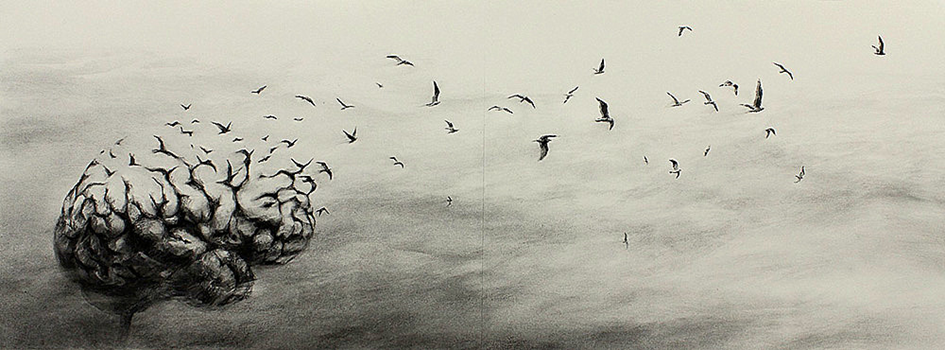 Podoba in človek - povezave13.-14. aprila bo v Celju (v Domu Sv. Jožefa) potekala mednarodna interdisciplinarna konferenca na temo “Podobe in človeka-njune povezave”. Konferenco organizirata Teološka fakulteta iz Ljubljane in Papeška univerza Janeza Pavla II iz Krakova. Namen konference je raziskovanje vprašanja pomena podob v človekovem življenju. Na eni strani gre za vprašanje podob, ki se prenašajo skozi zgodovino, na drugi pa gre za vprašanje podob, ki se ustvarjajo danes. Tako prve kot tudi druge sooblikujejo vsakdanje življenje posameznika in družbe. Cilj konference je na to vprašanje odgovoriti iz več vidikov raziskovalnih področij, predvsem filozofije in razpravljati o morebitnih praktičnih usmeritvah.Vljudno vabljeni!